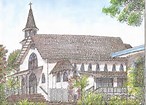 I would like to enroll my child in the following Sacramental Preparation Program.	  _____ Reconciliation		______ Eucharist		______ ConfirmationName: ________________________________________	Date of Birth: _____________________Address: ______________________________________	Age:_____________________________Phone: _______________________________________	E-mail: __________________________School: _______________________________________	Grade: __________________________Father’s Name: ________________________________	Phone: __________________________Mother’s Name: _______________________________	Phone: __________________________We are registered parish members at Immaculate Conception Church.   YES   NO   NOT SUREI have completed the above with the understanding that my child and I must attend and successfully complete all retreats, instructional classes and activities as required by the Diocese of Honolulu, I further understand that if the requirements have not been met, reception of sacraments for my child may be deferred until the next program year.The fee for each sacrament is $15.00 for materials. Please make you check out to Immaculate Conception Church.___________________________________________	_______________________________ 		Parent Signature						Today’s DateFor Official Use:  Received By __________________________________________Amount Paid _________________________    Cash/Check # _____________	Baptism Certificate Received _______________________________________________________1Please attach copy of Certificate/Document.Sacrament Received1Date of SacramentParish/LocationBaptismReconciliationHoly Communion